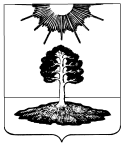 Ревизионная комиссиязакрытого административно-территориального образования Солнечный172739 Тверская область п. Солнечный ул. Новая д.55  факс (48235) 4 41 23Заключение по результатам финансово-экономической экспертизыпроекта Постановления Администрации ЗАТО Солнечный«О внесении изменений и дополнений в Постановление Администрации ЗАТО Солнечный от 18.07.2014 №99 «Об утверждении муниципальной программы ЗАТО Солнечный Тверской области «Обеспечение правопорядка и безопасности ЗАТО Солнечный Тверской области» на 2015-2017 годы»п. Солнечный                                                                                               22 апреля 2017 г. Основание для проведения экспертизы: пункт 7 часть 2 статья 9 Федерального закона «Об общих принципах организации и деятельности контрольно-счетных органов субъектов Российской Федерации и муниципальных образований» от 07.02.2011 № 6-ФЗ, пункт 7 статья 8 «Положения о ревизионной комиссии ЗАТО Солнечный», утвержденного решение Думы ЗАТО Солнечный от 14.11.2012 №121-4, с изменениями от 11.07.2013 №144-4.Цель экспертизы: оценка финансово-экономических обоснований на предмет обоснованности расходных обязательств муниципальной программы ЗАТО Солнечный Тверской области «Обеспечение правопорядка и безопасности населения ЗАТО Солнечный Тверской области» на 2015-2017 гг.Предмет экспертизы: 1. Проект Постановления Администрации ЗАТО Солнечный «О внесении изменений и дополнений в Постановление Администрации ЗАТО Солнечный от 18.07.2014 №99 «Об утверждении муниципальной программы ЗАТО Солнечный Тверской области «Обеспечение правопорядка и безопасности населения ЗАТО Солнечный Тверской области» на 2015-2017 гг.2. Документы- обоснования к изменениям в муниципальную программу ЗАТО Солнечный Тверской области «Обеспечение правопорядка и безопасности населения ЗАТО Солнечный Тверской области» на 2015-2017 гг.Результаты экспертизы: Целью Муниципальной программы является повышение безопасности жизнедеятельности населения на территории ЗАТО Солнечный Тверской области.Представленным на экспертизу проектом Постановления Администрации ЗАТО Солнечный «О внесении изменений и дополнений в Постановление Администрации ЗАТО Солнечный от 18.07.2014 №99 «Об утверждении муниципальной программы ЗАТО Солнечный Тверской области «Обеспечение правопорядка и безопасности населения ЗАТО Солнечный Тверской области» на 2015-2017 гг. предусматриваются увеличить бюджетные ассигнования на выполнение мероприятий данной программы в сумме 211834,00  руб. По подразделу 0309 «Защита населения и территории от чрезвычайных ситуаций природного и техногенного характера, гражданская оборона» проектом представленного Постановление планируется увеличить бюджетные ассигнования на сумму 65100,00 руб. в рамках выполнения мероприятий подпрограммы 2 «Повышение безопасности населения ЗАТО Солнечный» задачи 1 «Организация защиты населения и територии ЗАТО Солнечный от чрезвычайных ситуаций природного и техногенного характера» мероприятия 1.02 «Обеспечение функционирования Единой дежурно-диспетчерской службы» - приложена копия договора по обеспечению функционирования муниципального казенного учреждения «Единая дежурно- диспетчерская служба МО «Осташковский район» от 06.03.2017.           По подразделу 0314 «Другие вопросы в области национальной безопасности и правоохранительной деятельности»  проектом представленного Постановления администрации предлагается увеличить ассигнования на сумму 146734,00 руб. на выполнение мероприятий подпрограммы 3 «Обеспечение безопасности дорожного движения на территории ЗАТО Солнечный» задачи 1 «Повышение безопасности дорожного движения на территории ЗАТО Солнечный» мероприятие 1.01 «Организация дорожного движения» на установку дорожных знаков на территории поселка – приложен локальный сметный расчет на выполнение данных работ.В Приложении 1 к проекту Постановления администрации «Паспорт муниципальной программы ЗАТО Солнечный «Обеспечение правопорядка и безопасности населения ЗАТО Солнечный Тверской области» на 2015-2017 годы в графе «Объемы финансирования программы по годам ее реализации в разрезе подпрограмм» по строке «Итого 2017 год» указана сумма 332,59 тыс. руб., а следует указать 335,59 тыс. руб. Разница составляет 3,0 тыс. руб..В Приложении 2 к проекту Постановления администрации «Паспорт муниципальной программы ЗАТО Солнечный «Обеспечение правопорядка и безопасности населения ЗАТО Солнечный Тверской области» на 2015-2017 годы «Характеристика муниципальной программы ЗАТО Солнечный Тверской области «Обеспечение правопорядка и безопасности населения ЗАТО Солнечный Тверской области» на 2015-2017 годы» в табличной части по строке «Программа, всего» графа «2017 год» указана сумма 335,59 тыс. руб,. а следует указать 335,59 тыс. руб. Разница составляет 3,0 тыс. руб..Вывод:Представленный для проведения финансово-экономической экспертизы проект Постановления Администрации ЗАТО Солнечный «О внесении изменений и дополнений в Постановление Администрации ЗАТО Солнечный от 18.07.2014 №99 «Об утверждении муниципальной программы ЗАТО Солнечный Тверской области «Обеспечение правопорядка и безопасности населения ЗАТО Солнечный Тверской области» на 2015-2017 гг. подготовлен в соответствии с требованиями норм действующего бюджетного законодательства. Бюджетные ассигнования необходимые для выполнения мероприятий в рамках данной муниципальной программы соответствуют бюджетным ассигнованиям предусмотренным проектом решения Думы ЗАТО Солнечный «О внесении изменений в бюджет ЗАТО Солнечный Тверской области на 2017 год и плановый период 2018 и 2019 годов». В связи с этим, данный проект Постановления может быть рекомендован к принятию в представленной редакции после внесения указанных в заключении замечаний ревизионной комиссии.Председатель ревизионнойкомиссии ЗАТО Солнечный                                                                               Ю.А. Боронкина